Нурханова Гульнара ЖаксылыковнаПОРТФОЛИООсновные сведенияОбразованиеОпыт научно-педагогической работыОбщий стаж научно-педагогической работы 5 летПреподаваемые дисциплиныМетодическая работа                                                     (за последние 3 года)Область научных интересовНаучно-исследовательская деятельность                                                 (за последние 3 года)Повышение квалификации                                                    (за последние 3 года)дата рождения               13.12.1987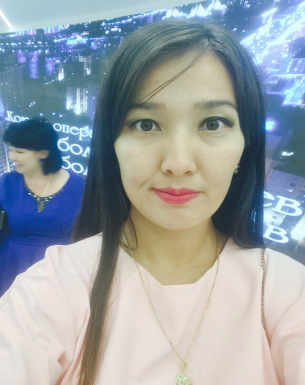 должностьпреподаватель кафедрыакадемическая степеньмагистр медицинских наукученое звание-№п/пГод окончанияОфициальное названиеучебного заведенияСпециальность/направлениеКвалификация2.12011Казахский национальный медицинский университет имени С.Д. АсфендияроваФармацияпровизор№ п/пПериод работы (годы)Официальное название организации, структурное подразделениеДолжность3.106.2011 - 08.2012ТОО «Зерде»специалист по сертификации3.209.2013 – 08.2014кафедра фарм. и токс. химии ЮКГФА преподаватель-стажер3.309.2014-08.2016кафедра фарм. и токс. химии ЮКГФАмагистрант3.409.2016-08.2017кафедра фарм. и токс. химии ЮКГФАпреподаватель3.509.2017-08.2018ИП «Нурханова Г.»провизор3.609.2018 - по наст. времякафедра фарм. и токс. химии ЮКМАпреподаватель Наименование дисциплиныОбщие методы исследования и анализ лек.средствФармацевтическая химияАнализ природных биологически активных соединенийСтандартизация лекарственных средств и метрологияТоксикологическая химия№п/пНаименованиеРезультат5.1Разработка интерактивных формРазработаны и внедрены в учебный процесс инновационные технологии обучения, которые активно применяются на всех этапах подготовки специалистов:   Активный метод «Кроссворд» для проведения текущего контроля, СРС;Объективный структурированный практический экзамен (ОСПЭ) для оценки практических навыков и умений у студентов: 3 курса (5 этапов) – по общим методам  анализа лекарственных средств; 4 курса (по 5 этапов) - по фармацевтической химии и токсикологической химии; 5 курса (9 этапов) - по фармацевтической химии -I этап ГЭК.Ключевые слова, характеризующие область научных интересовСоздание и стандартизация лекарственных препаратов,  отечественное растительное сырье, разработка и усовершенствование методик анализа лекарственных препаратов, химико-токсикологический анализ сильнодействующих и ядовитых веществ.Публикационная активностьПубликационная активностьПубликационная активностьПубликационная активностьПубликационная активностьПубликационная активностьПубликационная активностьПубликационная активностьПубликационная активностьПубликационная активностьПубликационная активность№п/пНаименование, местоизданияНаименование, местоизданияГодГодПеч.лист8.1Публикации в других изданияхПубликации в других изданияхПубликации в других изданияхПубликации в других изданияхПубликации в других изданияхXIX Межд.науч.конф. «Здоровье семьи-XXI век», г.Сочи (Россия)XIX Межд.науч.конф. «Здоровье семьи-XXI век», г.Сочи (Россия)201520151,08.2Вестник ЮКГФА, ШымкентВестник ЮКГФА, Шымкент2015-20172015-20173,0Участие в научно-исследовательской и (или) творческой работе обучающихсяУчастие в научно-исследовательской и (или) творческой работе обучающихсяУчастие в научно-исследовательской и (или) творческой работе обучающихсяУчастие в научно-исследовательской и (или) творческой работе обучающихсяУчастие в научно-исследовательской и (или) творческой работе обучающихсяУчастие в научно-исследовательской и (или) творческой работе обучающихсяУчастие в научно-исследовательской и (или) творческой работе обучающихсяУчастие в научно-исследовательской и (или) творческой работе обучающихсяУчастие в научно-исследовательской и (или) творческой работе обучающихсяУчастие в научно-исследовательской и (или) творческой работе обучающихсяУчастие в научно-исследовательской и (или) творческой работе обучающихся№п/п№п/п№п/пНаименованиеНаименованиеНазвание работ,авторНазвание работ,авторМесто, времяпроведенияМесто, времяпроведенияРезультатРезультатдругие конференциидругие конференцииЕжегодная Межд. науч.-практ. конф. «Инновационные достижения в совре-менной фармации», инициированной в рамках празднования 25-летия незави-симости КазахстанаЕжегодная Межд. науч.-практ. конф. «Инновационные достижения в совре-менной фармации», инициированной в рамках празднования 25-летия незави-симости КазахстанаШымкент, ЮКГФА,  апрель 2015-2017Шымкент, ЮКГФА,  апрель 2015-2017очноеучастие,публикация 3  статейочноеучастие,публикация 3  статейПубличное представление результатов научно-исследовательской деятельностиПубличное представление результатов научно-исследовательской деятельностиПубличное представление результатов научно-исследовательской деятельностиПубличное представление результатов научно-исследовательской деятельностиПубличное представление результатов научно-исследовательской деятельностиПубличное представление результатов научно-исследовательской деятельностиПубличное представление результатов научно-исследовательской деятельностиПубличное представление результатов научно-исследовательской деятельностиПубличное представление результатов научно-исследовательской деятельностиПубличное представление результатов научно-исследовательской деятельностиПубличное представление результатов научно-исследовательской деятельности№п/п№п/пНаименованиеНаименованиеМестоМестоМестоГодГодРезультатРезультат8.38.3Выступления с докладом на конференциях (всероссийских, региональных, вузовских)Выступления с докладом на конференциях (всероссийских, региональных, вузовских)Ежегодная  Межд. науч. конф. молодых ученых и студентов «Перспективы развития биологии, медицины и фармации», инициированной советом молодых ученых фонда Первого Президента РК – Лидера нации и ЮКГФА, секция «Приоритетные направления фармацевтиче-ского и химико-токсиколо-гического анализа лекарственных средств»;Ежегодная  Межд. науч. конф. молодых ученых и студентов «Перспективы развития биологии, медицины и фармации», инициированной советом молодых ученых фонда Первого Президента РК – Лидера нации и ЮКГФА, секция «Приоритетные направления фармацевтиче-ского и химико-токсиколо-гического анализа лекарственных средств»;Ежегодная  Межд. науч. конф. молодых ученых и студентов «Перспективы развития биологии, медицины и фармации», инициированной советом молодых ученых фонда Первого Президента РК – Лидера нации и ЮКГФА, секция «Приоритетные направления фармацевтиче-ского и химико-токсиколо-гического анализа лекарственных средств»;2015-20172015-2017Очное участие,  публикация статей в материалах конф.Очное участие,  публикация статей в материалах конф.8.48.4Ежегодная Межд. научно-практ. конф. «Инновационные достижения в современной фармации и медицине», секция «Фармацевтические и химико-токсикологические аспекты обеспечения качества и безопасности лекарственных средств» Ежегодная Межд. научно-практ. конф. «Инновационные достижения в современной фармации и медицине», секция «Фармацевтические и химико-токсикологические аспекты обеспечения качества и безопасности лекарственных средств» Ежегодная Межд. научно-практ. конф. «Инновационные достижения в современной фармации и медицине», секция «Фармацевтические и химико-токсикологические аспекты обеспечения качества и безопасности лекарственных средств» 2015-20172015-2017Очное участие,  публикация статей в материалах конф.Очное участие,  публикация статей в материалах конф.8.58.5Выступления с докладом на заседаниях научного сообщества, дис-куссионного клуба, круглых столов, проблемных семинарах   Выступления с докладом на заседаниях научного сообщества, дис-куссионного клуба, круглых столов, проблемных семинарах   Видео-конференция «Интернационализация образования: опыт, проблемы и перспективы»Видео-конференция «Интернационализация образования: опыт, проблемы и перспективы»Видео-конференция «Интернационализация образования: опыт, проблемы и перспективы»Инф-комм платформа G-globalШымкент, 2017Инф-комм платформа G-globalШымкент, 2017очное участиеочное участие№ п/пГод прохожденияНазвание программы и объем программы в часахОфициальное название организации9.119-24.10.2015«Методологические аспекты стандартизации и химико-токсикологиче-ского анализа лекарственных средств»ЮКГФА,Первый МГМУ им. И.М. Сеченова9.226-30.10.2015«Основы эффективного планирова-ния научных исследований в здравоохранения»МЗиСРРК РГП «Республиканский центр развития здравоохранения», Астана